8. NEDELJA MED LETOM, 27.2.2022Hvala gospodinjam iz 6. skupine – gospodinje iz Dolenje vasi, da so uredile cerkev. Bog plačaj tudi vsem sodelavcem, krasilkam in dobrotnikom. Prihodnji teden je vabljena 7. skupina – gospodinje iz Dolenjega Jezera, da očistijo cerkev.Ta teden je reden verouk za vse skupine.V ponedeljek po maši molitvena skupina. ob 19.30 verouk za odrasle.V sredo je Pepelnica, začetek postnega časa. ta dan je strogi post.POSTNA POSTAVA: strogi post je na pepelnično sredo in na veliki petek. Ta dva dneva se le enkrat na dan do sitega najemo in se zdržimo mesnih jedi. Strogi post veže od izpolnjenega 18. leta do začetka 60. leta. Samo zdržek od mesnih jedi je na vse petke v letu. Zunaj postnega časa smemo zdržek od mesnih jedi zamenjati s kakim drugim dobrim delom pokore ali ljubezni do bližnjega. Zdržek od mesnih jedi veže vernike od izpolnjenega 14. leta.Postni predlogi:- 40 dni brez alkohola: »Smej se«: povabljeni smo da namesto alkohola in drugih drog izberemo čas za smeh. Delimo veselje v domačem, družinskem okolju. Ob začetku akcije bo v soboto na Brezjah ob 10.00 sveta maša.- eno uro na dan brez pametnega telefona: Postna akcija »Resničnost je lepša« vabi vsakega, da zamenja eno uro s telefonom za eno uro s p(P)rijateljem. Pridobimo si svobodo za resničnost in Boga za Prijatelja.Salezijanska mladina vabi mlade na postne duhovne vaje, ki bodo: od 18. do 20. marca na Bledu (ima že veliko prijav), od 25. do 27. marca na Pohorju, od 1. do 4. aprila na Pohorju. Prijave na spletni strani donbosko.si.Od petka 4. marca do nedelje 6. marca bodo potekale duhovne vaje za zakonce, vodila jih bo Anja Kastelic. Prijave za duhovne vaje pri župniku ali kaplanu. Začne se v petek ob 19h.Hvala vam za mašne namene, sprejemamo za zadnje tri dni mesec april in naprej. Če kdo želi določen datum v naslednjih mesecih naj pohiti (vsaj tri mesece prej). Salezijanski inšpektor Marko Košnik in Fundacija Don Bosko pozivata in vabita k solidarnostni pomoči salezijancem v Ukrajini, ki dobesedno čez noč svoje ustanove spreminjajo v zavetišča in zaklonišča, zato pa takoj rabijo pomoč pri nakupu hrane in stvari za zasilno bivanje vojnih beguncev. Več na listkih, ki jih najdete zadaj na mizici.Slovenska Karitas tudi vabi k zbiranju sredstev za pomoč vojnim beguncem. Več na listkih, ki jih najdete zadaj na mizici.G. nadškof Stanislav vabi duhovnike in vernike, da v nedeljo, 27. februarja 2022, pri vseh svetih mašah molijo za mir. Papež Frančišek nas vabi, da na pepelnično sredo, 2. marca, namenimo dan posta za mir. Vernike na poseben način spodbuja, naj se na ta dan intenzivno posvetijo molitvi in postu. Kraljica miru naj obvaruje svet pred norostjo vojne.SLOVENSKA KARITAS ZAČENJA Z AKCIJO ZBIRANJA SREDSTEVZA HUMANITARNO POMOČ TRPEČIM V UKRAJINICaritas Internationalis je objavila nujni humanitarni poziv za podporo Caritas Ukrajina, ki bo preko tega poziva pomagala ljudem, ki so jih prizadeli spopadi, s hrano, pitno vodo, varno nastanitvijo in higienskimi pripomočki ter zagotovila varen prevoz ranljivih oseb do njihovih najbližjih in do varnih območij. Celotno mrežo Karitas prosijo za pomoč. Slovenska karitas se je odzvala temu klicu na pomoč in vabi k solidarnosti. Zbrana sredstva bo posredovala Caritas Ukrajini.Svoj dar lahko prispevate na:Slovenska karitas, Kristanova ulica 1, 1000 LjubljanaTRR: SI56 0214 0001 5556 761Sklic: SI00 870Namen: Pomoč UkrajiniPrispevek v višini 5 EUR je mogoče posredovati s SMS sporočilom KARITAS5 na 1919.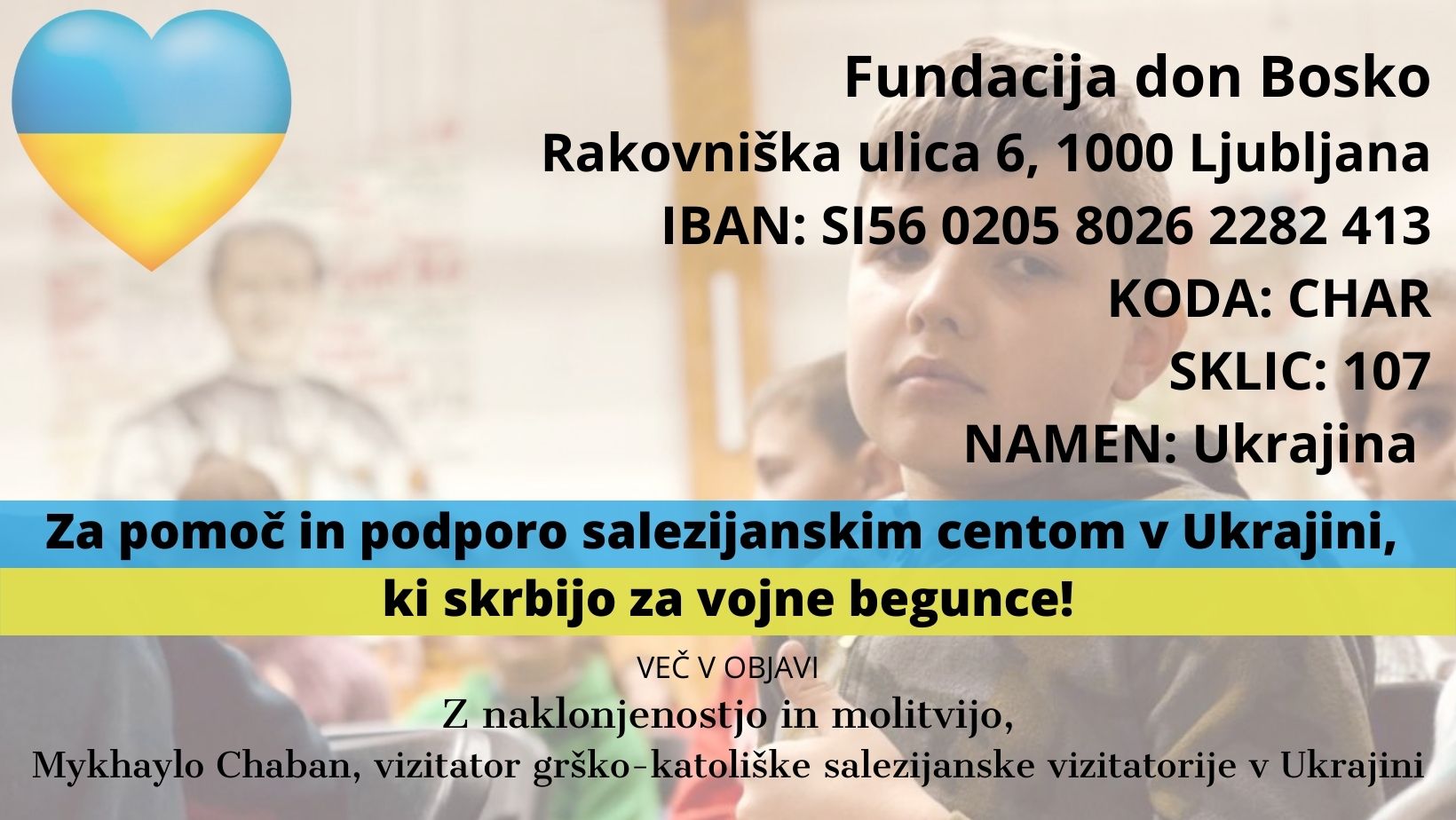 SVETE MAŠE v CerkniciSVETE MAŠE v CerkniciSVETE MAŠE v CerkniciSVETE MAŠE v CerkniciNEDELJA8. NEDELJA MED LETOM8. NEDELJA MED LETOM8. NEDELJA MED LETOM27. FEBRUAR2022ob 8.00ob 10.00 ob 11.00 – Podslivnicaob 18.00ob 8.00ob 10.00 ob 11.00 – Podslivnicaob 18.00– za Marijo Trklja– za Jožefo in Edvarda Mele, obl.– za žive in rajne farane– Tilko in Urško KorošecPONEDELJEK28. FEBRUAR2022ob 7.00 in ob 18.00ob 7.00 in ob 18.00– za Franca Vidmarja– za Frančiško Jamnik– za Jožo Mramor– za Emilijo Cimermančič, 30. d.p.p.TOREK1. MAREC2022ob 7.00 in ob 18.00ob 7.00 in ob 18.00– za Magdo Dolničar– za Viktorja Ulaga, obl.– za Frančiško Čenčur, obl. in Marijo KranjcSREDAPEPELNICAPEPELNICAPEPELNICA2.MAREC2022ob 7.00 in ob 18.00ob 7.00 in ob 18.00– za Francko Fračnik– za Matija in Jožeta Obreza– za Antona ml. in Milko BartolČETRTEK3.MAREC2022ob 7.00 in ob 18.00ob 7.00 in ob 18.00– za Staneta Modica– za Antona st. in Pavlo Bartol– za Jožefa Turšiča, starše, sestri in sorodnikePETEK4.MAREC2022ob 7.00 in ob 18.00– za Frančiško Štritof– za Franca, Marijo in Jožefa Mekinda, obl.– za Ivanko in Tilko Petrovčič – za Frančiško Štritof– za Franca, Marijo in Jožefa Mekinda, obl.– za Ivanko in Tilko Petrovčič SOBOTA5. MAREC2022ob 7.00 in ob 18.00– za Marijo in Antona Prudiča– za Ivo in Žana Drenika– za Antonijo Opeka z Rakitne– za Marijo in Antona Prudiča– za Ivo in Žana Drenika– za Antonijo Opeka z RakitneNEDELJA1. POSTNA NEDELJA 1. POSTNA NEDELJA 1. POSTNA NEDELJA 6. MAREC2022ob 8.00ob 10.00 ob 11.00 – Podslivnicaob 18.00ob 8.00ob 10.00 ob 11.00 – Podslivnicaob 18.00– za Jankota Koširja– za Marijo in Jožeta Mihevca iz Zelš– za Andreja Šivca, obl.– za Edvarda in Jožefo MeleOZNANILAŽUPNIJE MARIJINEGA ROJSTVA - CERKNICA